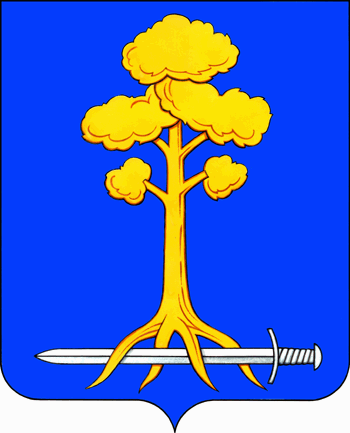 МУНИЦИПАЛЬНОЕ ОБРАЗОВАНИЕСЕРТОЛОВОВСЕВОЛОЖСКОГО МУНИЦИПАЛЬНОГО РАЙОНАЛЕНИНГРАДСКОЙ ОБЛАСТИАДМИНИСТРАЦИЯП О С Т А Н О В Л Е Н И Е05 апреля 2021 г.                                                                         		№ 219        г. СертоловоО внесении изменений в постановлениеадминистрации МО Сертолово «Онаблюдательном совете муниципального автономного учреждения «Сертоловский культурно-спортивный центр «Спектр»В соответствии с Федеральным законом от 06.10.2003 № 131-ФЗ «Об общих принципах организации местного самоуправления в Российской Федерации», Федеральным законом от 03.11.2006 № 174-ФЗ «Об автономных учреждениях», Уставом МО Сертолово, Положением об администрации МО Сертолово, утвержденным решением совета депутатов МО Сертолово от 27.06.2011 №33, Устава муниципального автономного учреждения «Сертоловский культурно-спортивный центр «Спектр», постановлением администрации МО Сертолово от 27.03.2012 г. № 83 «Об утверждении Положения об осуществлении функций и полномочий учредителя автономного, бюджетного и казенного учреждения», в целях приведения в соответствие, администрация МО СертоловоПОСТАНОВЛЯЕТ: Внести в постановление администрации МО Сертолово от 17.01.2020 г. № 33 «О наблюдательном совете муниципального автономного учреждения «Сертоловский культурно-спортивный центр «Спектр» (в редакции постановления администрации МО Сертолово от 19.01.2021 г. № 15) следующие изменения:в абзаце 8 пункта 1 слова «Иванов А.В., ведущий бухгалтер муниципального автономного учреждения «Сертоловский культурно-спортивный центр «Спектр» заменить словами «Полякова А.В., заместитель директора муниципального автономного учреждения «Сертоловский культурно-спортивный центр «Спектр» (по согласованию);в абзаце 9 пункта 1 слова «Матвеева И.Г., главный бухгалтер муниципального автономного учреждения «Сертоловский культурно-спортивный центр «Спектр» (по согласованию) заменить словами «Мельник В.Е., главный редактор газеты «Петербургский рубеж» муниципального автономного учреждения «Сертоловский культурно-спортивный центр «Спектр» (по согласованию). Постановление вступает в силу после подписания. Настоящее постановление разместить на официальном сайте администрации МО Сертолово в информационно-телекоммуникационной сети Интернет. Контроль за исполнением настоящего постановления возлагаю на первого заместителя главы администрации МО Сертолово Рудь Н.И.Глава администрации					                   Ю.А. Ходько